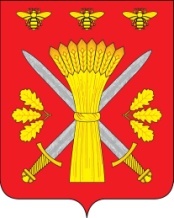 РОССИЙСКАЯ ФЕДЕРАЦИЯОРЛОВСКАЯ ОБЛАСТЬАДМИНИСТРАЦИЯ ТРОСНЯНСКОГО РАЙОНАПОСТАНОВЛЕНИЕот   19 декабря              2022   г.                                                                                                      №   378                с.ТроснаО внесении измененийВ постановление администрации Троснянского района Орловской областиот 08 августа 2019года №212 « Об утверждении муниципальной программы « Образование в Троснянском районе»»        Во исполнение Протеста прокуратуры Троснянского района Орловской области от 09 декабря 2022 года «На постановление главы администрации  Троснянского района Орловской области от 08 августа 2019 года №212 « Об утверждении муниципальной программы «Образование  в Троснянском районе»» (далее Программа), в целях приведения в соответствие с требованиями федерального законодательства п о с т а н о в л я е т:         1.Внести в постановление администрации Троснянского района Орловской области от 08 августа 2019 года №212 « Об утверждении муниципальной программы « Образование  в Троснянском районе»» следующие изменения:        Пункт 4 постановления изложить в следующей редакции:«4. Контроль за исполнением постановления возложить на заместителя главы администрации Троснянского района по социальным вопросам».  в статье 2 программы приоритеты  муниципальной программы слова «Государственной программой Российской Федерации "Развитие   образования" на 2013 - 2020 годы, утвержденной распоряжением Правительства Российской Федерации от 15 мая 2013 года N 792-р; Законом Орловской области от 22 августа 2005 года N 529-ОЗ "О гарантиях прав ребенка в Орловской области"; заменить словами «Государственной программой Российской Федерации "Развитие образования" утержденной Постановлением Правительства РФ от 26.12.2017 г.№1642».Абзац 7 статьи 2 Программы «-Законом Орловской области от 22 августа 2005 года N 529-ОЗ "О гарантиях прав ребенка в Орловской области";» исключить.2.Настоящее постановление разместить на официальном сайте администрации Троснянского района в сети интернет по адресу: https://www.adm-trosna.ru/3.Контроль за исполнением постановления возложить на заместителя главы администрации Троснянского района по социальным вопросам.     Глава района                                                                   А.В.Левковский